ประกาศตรวจคนเข้าเมืองจังหวัดเลยเรื่อง  ประกาศผลผู้ได้รับการคัดเลือกการจ้างเหมาซ่อมแซมบ้านพักข้าราชการ ตรวจคนเข้าเมืองจังหวัดเลยเรือนแถว 3 คูหา โดยวิธีเฉพาะเจาะจง----------------------------------------	ตามที่ ตรวจคนเข้าเมืองจังหวัดเลย ได้จ้างเหมาซ่อมแซมบ้านพักข้าราชการ ตรวจคนเข้าเมืองจังหวัดเลย เรือนแถว 3 คูหา โดยวิธีเฉพาะเจาะจง นั้น	การจ้างเหมาซ่อมแซมบ้านพักข้าราชการ ตรวจคนเข้าเมืองจังหวัดเลย เรือนแถว 3 คูหา     ผู้ที่ได้รับการคัดเลือก ได้แก่ ร้าน ช.กิจรุ่งเรือง  โดยเสนอราคาเป็นเงินทั้งสิ้น 449,700 บาท (สี่แสนสี่หมื่น-   เก้าพันเจ็ดร้อยบาทถ้วน)  ซึ่งเป็นราคาที่รวมภาษีมูลค่าเพิ่ม และค่าใช้จ่ายทั้งปวงไว้ด้วยแล้ว โดยราคาที่เสนอไม่เกินวงเงินงบประมาณที่ประมาณการไว้ และเป็นผู้เสนอราคาที่ไม่เป็นผู้ทิ้งงาน และไม่มีลักษณะต้องห้าม   ที่จะเข้าทำสัญญากับหน่วยงานภาครัฐ 		ประกาศ ณ วันที่  28 เดือน ธันวาคม พ.ศ. 2566 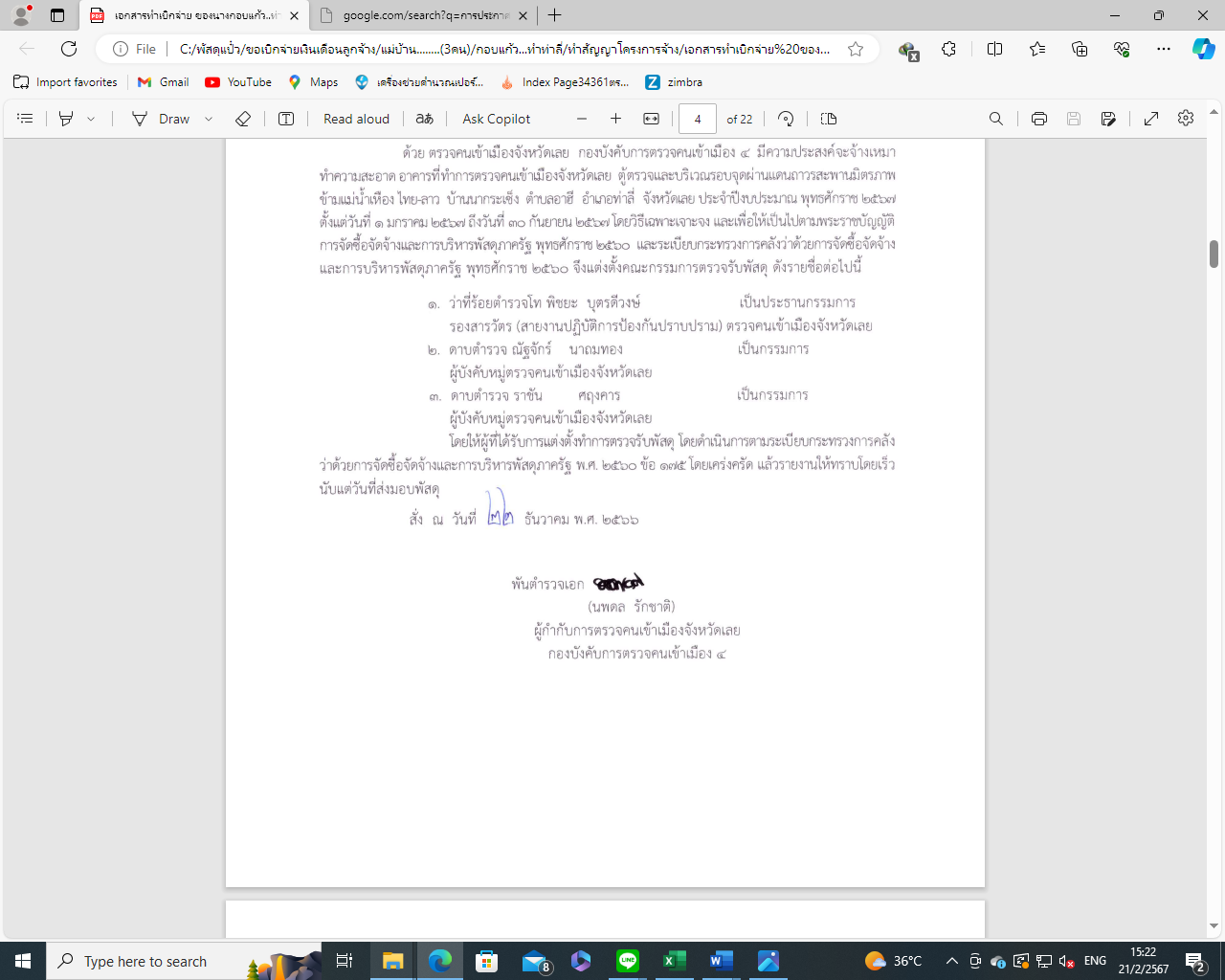                           พันตำรวจเอก			                        (นพดล  รักชาติ)		                      ผู้กำกับการตรวจคนเข้าเมืองจังหวัดเลย		     	               กองบังคับการตรวจคนเข้าเมือง ๔